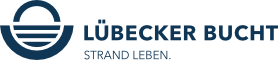 Liebe Partner:innen der Lübecker Bucht,wie bereits in der Ausgabe unseres Corona-Newsletters vom 12. Mai 2021 angekündigt, haben wir eine zentrale Informationsplattform für Betriebe zur Saison 2021 eingerichtet.Hier finden Sie ab sofortsortierte und konzentrierte Informationen für Beherbergungs- und Gastronomiebetriebe, Freizeit- und Kultureinrichtungen sowie Einzelhandelsbetriebetouristisch relevante Inhalte der jeweils gültigen Verordnung verständlich aufbereitet und nach Themen sortiertChecklisten für Betriebe und für GästeLinks zu weiterführenden Informationen auf seriösen WebseitenVordrucke von Informationsmaterialien für die Nutzung in Ihrem BetriebListe der Schnelltestzentrengebündelte Informationen zur Kontaktnachverfolgung mittels luca AppDie Informationen werden stets aktualisiert; das Datum der jeweils letzten Aktualisierung finden Sie obenstehend auf der Webseite.Hier geht es zum Partner-Portal »Wir halten Sie auf dem Laufenden.Viele Grüße, Ihr André RosinskiVorstand der Tourismus-Agentur Lübecker BuchtTel. +49 04503 / 7794-111 | Fax +49 04503 / 7794-200
arosinski@luebecker-bucht-ostsee.de
www.luebecker-bucht-partner.de

Tourismus-Agentur Lübecker Bucht
D - 23683 Scharbeutz | Strandallee 134
Die Tourismus-Agentur Lübecker Bucht ist eine Anstalt öffentlichen Rechts der Stadt Neustadt in Holstein und der Gemeinden Scharbeutz und Sierksdorf.

Vorstand: André Rosinski | Steuer-Nr. 22/299/03043 | USt-IDNr. DE289111337